ALLEGATI                   Dati per la raccolta delle informazioni di contesto CLASSE II PRIMARIAL’informativa privacy sul trattamento dei dati è disponibile sul sito istituzionale www.invalsi.it – “Area Prove” sezione “Normative e Privacy” oppure attraverso il seguente link https://invalsi‐areaprove.cineca.it/index.php?get=static&pag=normativa”.CODICE SIDI DELLO STUDENTE (si veda Appendice 1)  	‐‐‐‐‐‐‐‐/‐‐‐‐‐‐‐/‐‐‐‐‐‐‐‐‐ gg	mm	aaaa  Dati per individuare correttamente lo studente dai dati MIUR	Luogo di nascitaStudente	Madre	PadreItalia (o Repubblica di San Marino)			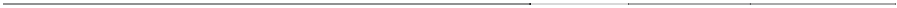 Unione Europea (Austria, Belgio, Bulgaria, Cipro, Croazia,Danimarca, Estonia, Finlandia, Francia, Germania, Grecia, Irlanda,Lettonia, Lituania, Lussemburgo, Malta, Paesi Bassi, Polonia, Portogallo, Regno Unito, Repubblica ceca, Romania, Slovacchia, Slovenia, Spagna, Svezia, Ungheria)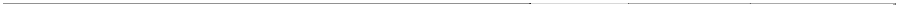 		Paese europeo non UE			Altro			Non disponibile			Se lo studente non è nato in Italia, indicare l’età di arrivo in Italia (in anni compiuti)Indicare l’orario scolastico settimanale			II primariaFino a 24 ore27 oreDa 28 a 30 ore40 oreIndicare se lo studente ha frequentato l’asilo nido Sì	 No	 Non disponibileIndicare se lo studente ha frequentato la scuola dell’infanzia (scuola materna) Sì	 No	 Non disponibileTitolo di studioMadre	Padre1.	Licenza elementare		2Deve essere considerato “militare graduato” qualsiasi appartenente alle forze armate o alle forze dell’ordine non incluso nelle categorie ricomprese nel punto 3 o nel punto 5.Dati per la raccolta delle informazioni di contesto CLASSE V PRIMARIAL’informativa privacy sul trattamento dei dati è disponibile sul sito istituzionale www.invalsi.it – “Area Prove” sezione “Normative e Privacy” oppure attraverso il seguente link https://invalsi‐areaprove.cineca.it/index.php?get=static&pag=normativa”.CODICE SIDI DELLO STUDENTE (si veda Appendice 1)  	‐‐‐‐‐‐‐‐/‐‐‐‐‐‐‐/‐‐‐‐‐‐‐‐‐ gg	mm	aaaa  Dati per individuare correttamente lo studente dai dati MIUR	Lettonia, Lituania, Lussemburgo, Malta, Paesi Bassi, Polonia, Portogallo,		Se lo studente non è nato in Italia, indicare l’età di arrivo in Italia (in anni compiuti)Indicare l’orario scolastico settimanaleV primariaIII sec. I gradoIndicare se lo studente ha frequentato l’asilo nido Sì	 No	 Non disponibileIndicare se lo studente ha frequentato la scuola dell’infanzia (scuola materna) Sì	 No	 Non disponibileTitolo di studioLicenza elementareLicenza mediaQualifica professionale triennaleDiploma di maturitàAltro titolo di studio superiore al diploma Belle Arti, Conservatorio)Laurea o titolo superiore (ad esempio D Ricerca)7	Non disponibileProfessionista dipendente, sottufficiale militare o libero professionista(medico, avvocato, psicologo, ricercatore, ecc.)		Lavoratore in proprio (commerciante, coltivatore diretto, artigiano,meccanico, ecc.)		Insegnante, impiegato, militare graduato3		Operaio, addetto ai servizi/socio di cooperativa		Pensionato/a		Non disponibile		3Deve essere considerato “militare graduato” qualsiasi appartenente alle forze armate o alle forze dell’ordine non incluso nelle categorie ricomprese nel punto 3 o nel punto 5.IIprimaria1 anno oprima2 anni3 anni4 anni5 anni6 anni7 anni8 anni9 annio piùNondisponibile2.Licenza media3.Qualifica professionale triennale4.Diploma di maturità5.Altro titolo di studio superiore al diploma (I.S.E.F., Accademia di Belle Arti, Conservatorio)6.Laurea o titolo superiore (ad esempio Dottorato di Ricerca)7.Non disponibile8.	Professione8.	Professione1.	Disoccupato/a1.	Disoccupato/aMadrePadre2.	Casalingo/a2.	Casalingo/a3.	Dirigente, docente universitario, funzionario o ufficiale militare3.	Dirigente, docente universitario, funzionario o ufficiale militare4.	Imprenditore/proprietario agricolo4.	Imprenditore/proprietario agricolo5.Professionista dipendente, sottufficiale militare o libero professionista(medico, avvocato, psicologo, ricercatore, ecc.)6.Lavoratore in proprio (commerciante, coltivatore diretto, artigiano,meccanico, ecc.)7.Insegnante, impiegato, militare graduato28.Operaio, addetto ai servizi/socio di cooperativa9.Pensionato/a10.Non disponibileVprimaria1 anno o2 anni3 anni4 anni5 anni6 anni7 anni8 anni9 anni10 anni oNonprimapiùdisponibileIII sec. I grado1 anno o2 anni3 anni4 anni5 anni6 anni7 anni8 anni9 anni10 anni oNonprimapiùdisponibile8.1ProfessioneDisoccupato/aMadrePadre2Casalingo/a3Dirigente, docente universitario, funzionario o ufficiale militare4Imprenditore/proprietario agricolo